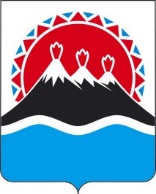 П О С Т А Н О В Л Е Н И ЕГУБЕРНАТОРА КАМЧАТСКОГО КРАЯг. Петропавловск-КамчатскийПОСТАНОВЛЯЮ:1. Внести в приложение к постановлению Губернатора Камчатского края от 08.05.2020 № 70 «Об утверждении Порядка и условий назначения и осуществления ежемесячной денежной выплаты на ребенка в возрасте от трех до семи лет включительно» следующие изменения:1) в части 10 после слов «на 12 месяцев» дополнить словами «с даты обращения за такой выплатой, но не более чем до дня достижения ребенком возраста 8 лет»;2) пункт 1 части 14 изложить с следующей редакции:«1) вознаграждение за выполнение трудовых или иных обязанностей, включая выплаты стимулирующего характера, вознаграждение за выполненную работу, оказанную услугу, совершение действия в рамках гражданско-правового договора, в том числе по договору об осуществлении опеки или попечительства на возмездных условиях (договору о приемной семье, договору о патронатной семье). При этом вознаграждение директоров и иные аналогичные выплаты, получаемые членами органа управления организации (совета директоров или иного подобного органа) - налогового резидента Российской Федерации, местом нахождения (управления) которой является Российская Федерация, рассматриваются как доходы, полученные от источников в Российской Федерации, независимо от места, где фактически исполнялись возложенные на этих лиц управленческие обязанности или откуда производилась выплата указанного вознаграждения. В 2022 году при расчете среднедушевого дохода семьи не учитываются предусмотренные настоящим подпунктом доходы заявителя и членов его семьи, с которыми был расторгнут трудовой договор начиная с 1 марта 2022 г. и которые признаны безработными в порядке, установленном Законом Российской Федерации «О занятости населения в Российской Федерации», на день подачи заявления. При принятии решения о назначении ежемесячной выплаты с учетом обстоятельств, предусмотренных предложением третьим настоящего подпункта, ежемесячная выплата назначается на 6 месяцев;»3) в части 19:а) в пункте 14 слова «О погребении и похоронном деле».» заменить словами «О погребении и похоронном деле»;»;б) дополнить пунктом 15 следующего содержания:«15) компенсации за самостоятельно приобретенное инвалидом техническое средство реабилитации и (или) оказанную услугу, которые должны быть предоставлены инвалиду в соответствии с индивидуальной программой реабилитации или абилитации инвалида, а также ежегодная денежная компенсация расходов на содержание и ветеринарное обслуживание собак-проводников, предоставляемые в соответствии с Федеральным законом 
«О социальной защите инвалидов в Российской Федерации».»;4) в подпункте «б» пункта 4 в части 27 после слов «суммарная площадь которых больше» дополнить словами «произведения норматива площади, установленного в субъекте Российской Федерации, но не более»;5) часть 28 дополнить абзацем следующего содержания:«При принятии решения о назначении (об отказе в назначении) ежемесячной выплаты с учетом обстоятельств, предусмотренных предложением третьим пункта 1 части 14 настоящего Порядка, решение об отказе в назначении ежемесячной выплаты по основанию, предусмотренному настоящим подпунктом, не принимается;».2. Настоящее постановление вступает в силу после дня его официального опубликования.Пояснительная запискак проекту постановления Губернатора Камчатского края
«О внесении изменений в постановление Губернатора Камчатского края 
от 08.05.2020 № 70 «Об утверждении Порядка и условий назначения 
и осуществления ежемесячной денежной выплаты на ребенка 
в возрасте от трех до семи лет включительно»Проект постановления Губернатора Камчатского края «О внесении изменений в постановление Губернатора Камчатского края от 08.05.2020 № 70 
«Об утверждении Порядка и условий назначения и осуществления ежемесячной денежной выплаты на ребенка в возрасте от трех до семи лет включительно» 
(далее – проект постановления) разработан в соответствии с постановлением Правительства Российской Федерации от 28.04.2022 № 769 «О внесении изменений в постановление Правительства Российской Федерации от 31 марта 2020 г. N 384 и об особенностях осуществления некоторых мер социальной поддержки».Представленный проект постановления предлагает внести изменения в постановление Губернатора Камчатского края от 08.05.2020 № 70 
«Об утверждении Порядка и условий назначения и осуществления ежемесячной денежной выплаты на ребенка в возрасте от трех до семи лет включительно» (далее – постановление от 08.05.2020 № 70), в том числе, в части уточнения условий назначения и осуществления ежемесячной денежной выплаты на ребенка в возрасте от трех до семи лет включительно.Изменения, предусмотренные проектом постановления, коснутся оценки доходов семей, претендующих на государственную поддержку. В связи с введением с марта 2022 года в отношении Российской Федерации и ее граждан беспрецедентных экономических и иных санкций, а также прекращением деятельности на территории Российской Федерации отдельных работодателей проектом постановления предусмотрено, что в 2022 году при оценке дохода семьи, проводимой при назначении ежемесячной выплаты, не учитываются доходы члена семьи, уволенного после 1 марта 2022 года и признанного безработным в порядке, установленном Законом Российской Федерации 
«О занятости населения в Российской Федерации», на день подачи заявления. Ежемесячная выплата в этом случае назначается на 6 месяцев.Проектом также предлагается не учитывать при назначении ежемесячной выплаты выплаты, полученные гражданами в качестве компенсации за самостоятельно приобретенное инвалидом техническое средство реабилитации и (или) оказанную услугу, которые должны быть предоставлены инвалиду в соответствии с индивидуальной программой реабилитации или абилитации инвалида, а также ежегодная денежная компенсация расходов на содержание и ветеринарное обслуживание собак-проводников, предоставляемые в соответствии с Федеральным законом «О социальной защите инвалидов в Российской Федерации».Законом Камчатского края от 26.11.2021 № 5 «О краевом бюджете 
на 2022 год и на плановый период 2023 и 2024 годов» на предоставление ежемесячных выплат на детей в возрасте от трех до семи лет включительно, предусмотрены бюджетные ассигнования в объеме 1 376 264,4 тыс. рублей, в том числе 1 299 484,4 тыс. рублей средства федерального бюджета, 76 780,0 тыс. рублей средства краевого бюджета. Для реализации настоящего проекта постановления не потребуется увеличение объема средств бюджета Камчатского края. Указанная мера государственной поддержки не потребует дополнительного выделения финансовых средств из краевого бюджета, не увеличивает существующие публичные нормативные обязательства Камчатского края и не устанавливает новые публичные нормативные обязательства Камчатского края, согласно п. 2.1.5. Соглашения о мерах по социально-экономическому развитию и оздоровлению государственных финансов Камчатского края от 05.02.2021 № 01-01-06/-6-52 необходимость согласования с Министерством финансов Российской Федерации отсутствует.Проект постановления не подлежит оценке регулирующего воздействия в соответствии с постановлением Правительства Камчатского края от 06.06.2013 № 233-П «Об утверждении Порядка проведения оценки регулирующего воздействия проектов нормативных правовых актов Камчатского края и экспертизы нормативных правовых актов Камчатского края».  В соответствии с постановлением Правительства Камчатского края 
от 18.05.2010 № 228-П «Об утверждении Положения о порядке проведения антикоррупционной экспертизы нормативных правовых актов и проектов нормативных правовых актов исполнительных органов государственной власти Камчатского края» настоящий проект постановления Губернатора Камчатского края размещен на Едином портале проведения независимой антикоррупционной экспертизы и общественного обсуждения проектов нормативных правовых актов Камчатского края в информационно-телекоммуникационной сети «Интернет» для проведения независимой антикоррупционной экспертизы (htths://npaproject.kamgov.ru) в срок с 01 июля 2022 года по 11 июля 2022 года.[Дата регистрации]№[Номер документа]О внесении изменений в постановление Губернатора Камчатского края от 08.05.2020                   № 70 «Об утверждении Порядка и условий назначения и осуществления ежемесячной денежной выплаты на ребенка в возрасте от трех до семи лет включительно» [горизонтальный штамп подписи 1]В.В. Солодов